Решение № 9 от 31 января 2017 г. Об утверждении графика приема избирателей депутатами Совета депутатов муниципального округа Головинский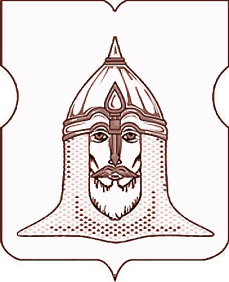 СОВЕТ ДЕПУТАТОВМУНИЦИПАЛЬНОГО ОКРУГА ГОЛОВИНСКИЙРЕШЕНИЕ 31 января 2017 года № 9Об утверждении графика приема избирателей депутатами Совета депутатов муниципального округа ГоловинскийВ соответствии с пунктом 1 части 6 статьи 11 Устава муниципального округа Головинский, Регламентом Совета депутатов муниципального округа Головинский, утвержденного решением Совета депутатов муниципального округа Головинский от 28.10.2014 года № 85 «Об утверждении Регламента Совета депутатов муниципального округа Головинский»Советом депутатов принято решение1.             Утвердить график приема избирателей депутатами Совета депутатов муниципального округа Головинский согласно приложению.
2.             Администрации муниципального округа Головинский:
2.1.      Обеспечить использование депутатами Совета депутатов муниципального округа Головинский помещений администрации без ущерба в работе администрации;2.2.      Опубликовать настоящее решение в газете «Наше Головино» и разместить на официальном сайте органов местного самоуправления муниципального округа Головинский www.nashe-golovino.ru.3.             Признать утратившим силу решение Совета депутатов муниципального округа Головинский от 28 октября 2014 года № 88 «Об утверждении графика приема избирателей депутатами Совета депутатов муниципального округа Головинский»;
4.             Настоящее решение вступает в силу со дня его принятия.
5.             Контроль исполнения настоящего решения возложить на главу муниципального округа Головинский Архипцову Н.В. и председателя Регламентной комиссии - депутата Сердцева А.И.
Главамуниципального округа Головинский                                           Архипцова Н.ВПриложение к решению Совета депутатов муниципального округа Головинский от 31 января 2017 года № 9ГРАФИК ПРИЕМА ИЗБИРАТЕЛЕЙ ДЕПУТАТАМИ СОВЕТА ДЕПУТАТОВ МУНИЦИПАЛЬНОГО ОКРУГА ГОЛОВИНСКИЙИзбирательный округАдресаДепутатМесто приемаДни и часы приема№ 1- Избирательный участок №289ул. Автомоторная д.д. №№ 3 (к.1,2), 4 (к.6), 6;ул. Онежская д.д. №№ 2, 2 (к.1, 3), 6, 12, 12 (к.1, 2), 14к.2пер. Лихачевский 2-й д.д. №№ 2, 2А, 4;- Избирательный участок №290ул. Михалковская д.д. №№ 40, 42, 44, 46 (к.1,  3);ул. Онежская д.д. №№ 5, 5А, 7, 7А, 1/2, 9/4, 9/4А, 9/4Бпер. Лихачевский 1-й д.д. №№  4 (к.1, 2, 3), 6, 8, 4А,пер. Лихачевский 3-й  д.д. №№ 2 (к.3)- Избирательный участок №308ул. Онежская д.д. №№ 16 (к.4) 18, 18 (к.1, 3), 19/38, 20, 22;26Анаб. Лихоборская д.д. №№ 2 (к.2), 4 (к.1, 2)- Избирательный участок №309ул. Сенежская  д.д. №№ 3, 4, 5, 6;ул. Солнечногорская д.д. №№ 5 (к.1), 6 (к.1, 2), 7, 8, 10, 11, 12;ул. Флотская д.д. №№ 74, 76, 78, 78 (к.1), 80/7, 82/6, 82/6, стр.1- Избирательный участок №310ул. Онежская д.д. №№  28/1, 30, 32/72, 34 (к.1, 2), 36, 38 (к.1, 2, 3);ул. Солнечногорская  д. № 3;ул. Флотская 21, 23, 23 (к.1), 72А- Избирательный участок №311ул. Онежская д.д. №№ 40, 42/36;ул. Фестивальная д.д. №№ 38, 40, 44, 46 (к.1, 2)- Избирательный участок №312ул. Зеленоградская д. № 7;ул. Фестивальная д.д. №№ 46 (к.3), 48, 48 (к.2), 52 (к.1,2);ул. Флотская д.д. №№ 29 (к.1, 2, 3), 31, 33, 35, 37- Избирательный участок №313ул. Солнечногорская д.д. №№ 13, 15 (к.1,2), 17, 19, 21, 23 (к.1, 2);ул. Флотская д.д. №№ 27, 90, 92, 94, 96, 98- Избирательный участок №314ул. Зеленоградская д. № 3;ул. Солнечногорская д.д. №№ 14 (к.1,2),16/1, 22, 22 (к.2), 24, 24 (к.3);пр. Солнечногорский д.д. №№ 3 (к.1, 3), 5 (к.1), 11АРХИПЦОВАНадежда ВасильевнаАдминистрация муниципального округа Головинский,Флотская ул., д.1Флотская ул., 82/6,2-й подъезд 1-й этаж, помещение Совета ветерановФестивальная ул., д.38Помещение Совета ветеранов4-й вторник18.30 – 20.001-ая среда18.00 – 20.002-й понедельник18.00 – 20.00№ 1- Избирательный участок №289ул. Автомоторная д.д. №№ 3 (к.1,2), 4 (к.6), 6;ул. Онежская д.д. №№ 2, 2 (к.1, 3), 6, 12, 12 (к.1, 2), 14к.2пер. Лихачевский 2-й д.д. №№ 2, 2А, 4;- Избирательный участок №290ул. Михалковская д.д. №№ 40, 42, 44, 46 (к.1,  3);ул. Онежская д.д. №№ 5, 5А, 7, 7А, 1/2, 9/4, 9/4А, 9/4Бпер. Лихачевский 1-й д.д. №№  4 (к.1, 2, 3), 6, 8, 4А,пер. Лихачевский 3-й  д.д. №№ 2 (к.3)- Избирательный участок №308ул. Онежская д.д. №№ 16 (к.4) 18, 18 (к.1, 3), 19/38, 20, 22;26Анаб. Лихоборская д.д. №№ 2 (к.2), 4 (к.1, 2)- Избирательный участок №309ул. Сенежская  д.д. №№ 3, 4, 5, 6;ул. Солнечногорская д.д. №№ 5 (к.1), 6 (к.1, 2), 7, 8, 10, 11, 12;ул. Флотская д.д. №№ 74, 76, 78, 78 (к.1), 80/7, 82/6, 82/6, стр.1- Избирательный участок №310ул. Онежская д.д. №№  28/1, 30, 32/72, 34 (к.1, 2), 36, 38 (к.1, 2, 3);ул. Солнечногорская  д. № 3;ул. Флотская 21, 23, 23 (к.1), 72А- Избирательный участок №311ул. Онежская д.д. №№ 40, 42/36;ул. Фестивальная д.д. №№ 38, 40, 44, 46 (к.1, 2)- Избирательный участок №312ул. Зеленоградская д. № 7;ул. Фестивальная д.д. №№ 46 (к.3), 48, 48 (к.2), 52 (к.1,2);ул. Флотская д.д. №№ 29 (к.1, 2, 3), 31, 33, 35, 37- Избирательный участок №313ул. Солнечногорская д.д. №№ 13, 15 (к.1,2), 17, 19, 21, 23 (к.1, 2);ул. Флотская д.д. №№ 27, 90, 92, 94, 96, 98- Избирательный участок №314ул. Зеленоградская д. № 3;ул. Солнечногорская д.д. №№ 14 (к.1,2),16/1, 22, 22 (к.2), 24, 24 (к.3);пр. Солнечногорский д.д. №№ 3 (к.1, 3), 5 (к.1), 11БОРИСОВАЕлена ГригорьевнаДК «Онежский»Флотская ул., д. 253-й понедельник15.00 – 17.00№ 1- Избирательный участок №289ул. Автомоторная д.д. №№ 3 (к.1,2), 4 (к.6), 6;ул. Онежская д.д. №№ 2, 2 (к.1, 3), 6, 12, 12 (к.1, 2), 14к.2пер. Лихачевский 2-й д.д. №№ 2, 2А, 4;- Избирательный участок №290ул. Михалковская д.д. №№ 40, 42, 44, 46 (к.1,  3);ул. Онежская д.д. №№ 5, 5А, 7, 7А, 1/2, 9/4, 9/4А, 9/4Бпер. Лихачевский 1-й д.д. №№  4 (к.1, 2, 3), 6, 8, 4А,пер. Лихачевский 3-й  д.д. №№ 2 (к.3)- Избирательный участок №308ул. Онежская д.д. №№ 16 (к.4) 18, 18 (к.1, 3), 19/38, 20, 22;26Анаб. Лихоборская д.д. №№ 2 (к.2), 4 (к.1, 2)- Избирательный участок №309ул. Сенежская  д.д. №№ 3, 4, 5, 6;ул. Солнечногорская д.д. №№ 5 (к.1), 6 (к.1, 2), 7, 8, 10, 11, 12;ул. Флотская д.д. №№ 74, 76, 78, 78 (к.1), 80/7, 82/6, 82/6, стр.1- Избирательный участок №310ул. Онежская д.д. №№  28/1, 30, 32/72, 34 (к.1, 2), 36, 38 (к.1, 2, 3);ул. Солнечногорская  д. № 3;ул. Флотская 21, 23, 23 (к.1), 72А- Избирательный участок №311ул. Онежская д.д. №№ 40, 42/36;ул. Фестивальная д.д. №№ 38, 40, 44, 46 (к.1, 2)- Избирательный участок №312ул. Зеленоградская д. № 7;ул. Фестивальная д.д. №№ 46 (к.3), 48, 48 (к.2), 52 (к.1,2);ул. Флотская д.д. №№ 29 (к.1, 2, 3), 31, 33, 35, 37- Избирательный участок №313ул. Солнечногорская д.д. №№ 13, 15 (к.1,2), 17, 19, 21, 23 (к.1, 2);ул. Флотская д.д. №№ 27, 90, 92, 94, 96, 98- Избирательный участок №314ул. Зеленоградская д. № 3;ул. Солнечногорская д.д. №№ 14 (к.1,2),16/1, 22, 22 (к.2), 24, 24 (к.3);пр. Солнечногорский д.д. №№ 3 (к.1, 3), 5 (к.1), 11ЕСИНИгорь ВладимировичАдминистрация муниципального округа Головинский,Флотская ул., д.12-й четверг15.00 – 17.00№ 1- Избирательный участок №289ул. Автомоторная д.д. №№ 3 (к.1,2), 4 (к.6), 6;ул. Онежская д.д. №№ 2, 2 (к.1, 3), 6, 12, 12 (к.1, 2), 14к.2пер. Лихачевский 2-й д.д. №№ 2, 2А, 4;- Избирательный участок №290ул. Михалковская д.д. №№ 40, 42, 44, 46 (к.1,  3);ул. Онежская д.д. №№ 5, 5А, 7, 7А, 1/2, 9/4, 9/4А, 9/4Бпер. Лихачевский 1-й д.д. №№  4 (к.1, 2, 3), 6, 8, 4А,пер. Лихачевский 3-й  д.д. №№ 2 (к.3)- Избирательный участок №308ул. Онежская д.д. №№ 16 (к.4) 18, 18 (к.1, 3), 19/38, 20, 22;26Анаб. Лихоборская д.д. №№ 2 (к.2), 4 (к.1, 2)- Избирательный участок №309ул. Сенежская  д.д. №№ 3, 4, 5, 6;ул. Солнечногорская д.д. №№ 5 (к.1), 6 (к.1, 2), 7, 8, 10, 11, 12;ул. Флотская д.д. №№ 74, 76, 78, 78 (к.1), 80/7, 82/6, 82/6, стр.1- Избирательный участок №310ул. Онежская д.д. №№  28/1, 30, 32/72, 34 (к.1, 2), 36, 38 (к.1, 2, 3);ул. Солнечногорская  д. № 3;ул. Флотская 21, 23, 23 (к.1), 72А- Избирательный участок №311ул. Онежская д.д. №№ 40, 42/36;ул. Фестивальная д.д. №№ 38, 40, 44, 46 (к.1, 2)- Избирательный участок №312ул. Зеленоградская д. № 7;ул. Фестивальная д.д. №№ 46 (к.3), 48, 48 (к.2), 52 (к.1,2);ул. Флотская д.д. №№ 29 (к.1, 2, 3), 31, 33, 35, 37- Избирательный участок №313ул. Солнечногорская д.д. №№ 13, 15 (к.1,2), 17, 19, 21, 23 (к.1, 2);ул. Флотская д.д. №№ 27, 90, 92, 94, 96, 98- Избирательный участок №314ул. Зеленоградская д. № 3;ул. Солнечногорская д.д. №№ 14 (к.1,2),16/1, 22, 22 (к.2), 24, 24 (к.3);пр. Солнечногорский д.д. №№ 3 (к.1, 3), 5 (к.1), 11МАЛЬЦЕВАТатьяна ВладимировнаГОУ СОШ№ 1159,Фестивальная ул., д. 42 каждый вторник15.00 – 19.00, По предварительной записи тел. 8(963)631-44-24№ 1- Избирательный участок №289ул. Автомоторная д.д. №№ 3 (к.1,2), 4 (к.6), 6;ул. Онежская д.д. №№ 2, 2 (к.1, 3), 6, 12, 12 (к.1, 2), 14к.2пер. Лихачевский 2-й д.д. №№ 2, 2А, 4;- Избирательный участок №290ул. Михалковская д.д. №№ 40, 42, 44, 46 (к.1,  3);ул. Онежская д.д. №№ 5, 5А, 7, 7А, 1/2, 9/4, 9/4А, 9/4Бпер. Лихачевский 1-й д.д. №№  4 (к.1, 2, 3), 6, 8, 4А,пер. Лихачевский 3-й  д.д. №№ 2 (к.3)- Избирательный участок №308ул. Онежская д.д. №№ 16 (к.4) 18, 18 (к.1, 3), 19/38, 20, 22;26Анаб. Лихоборская д.д. №№ 2 (к.2), 4 (к.1, 2)- Избирательный участок №309ул. Сенежская  д.д. №№ 3, 4, 5, 6;ул. Солнечногорская д.д. №№ 5 (к.1), 6 (к.1, 2), 7, 8, 10, 11, 12;ул. Флотская д.д. №№ 74, 76, 78, 78 (к.1), 80/7, 82/6, 82/6, стр.1- Избирательный участок №310ул. Онежская д.д. №№  28/1, 30, 32/72, 34 (к.1, 2), 36, 38 (к.1, 2, 3);ул. Солнечногорская  д. № 3;ул. Флотская 21, 23, 23 (к.1), 72А- Избирательный участок №311ул. Онежская д.д. №№ 40, 42/36;ул. Фестивальная д.д. №№ 38, 40, 44, 46 (к.1, 2)- Избирательный участок №312ул. Зеленоградская д. № 7;ул. Фестивальная д.д. №№ 46 (к.3), 48, 48 (к.2), 52 (к.1,2);ул. Флотская д.д. №№ 29 (к.1, 2, 3), 31, 33, 35, 37- Избирательный участок №313ул. Солнечногорская д.д. №№ 13, 15 (к.1,2), 17, 19, 21, 23 (к.1, 2);ул. Флотская д.д. №№ 27, 90, 92, 94, 96, 98- Избирательный участок №314ул. Зеленоградская д. № 3;ул. Солнечногорская д.д. №№ 14 (к.1,2),16/1, 22, 22 (к.2), 24, 24 (к.3);пр. Солнечногорский д.д. №№ 3 (к.1, 3), 5 (к.1), 11МЕМУХИНАВалентина ГригорьевнаГБОУСОШ № 1159Фестивальная ул., д. 42понедельник14.00 – 18.00№ 2- Избирательный участок №291 пер. Лихачевский 3-й д.д. №№ 1(к 1, 2), 2 (к.1, 2), 3 (к.1,2, 3, 4), 5 , 7 (к.1,2,4)- Избирательный участок №292 б-р Кронштадтский д.д. №№  24 (к.1,2,3), 26, 28, 30, 30 (к.1,2, 3, 4),- Избирательный участок №293 б-р Кронштадтский д.д. №№ 19 (к.1, 2, 3), 21, 23 (к.1, 2), 25, 27, 29, 31,ул. Смольная, 3, 5, 7, 9, 11, 15,17- Избирательный участок №294ул. Авангардная д.д. №№ 4, 6 (к.1, 2, 3), 8 (к.1, 2, 3,) 10, 12б-р Кронштадтский 13/2 (к.1), 13/2 (к.2), 15 (к.1, 2),  17 (к.1, 2, 3)- Избирательный участок №295ул. Пулковская д.д.№№4 (к.1,2,3)  7, 9, 11, 13, 15 (к.1, 2), 17, 19 (к.1, 2, 3);пр. Конаковский д.д. №№  4 (к.1, к.2), 6 (к.1, 2).- Избирательный участок №296ш. Ленинградское д.д. №№ 62 (к.1, 2), 64 (к.1), 66, 70ул. Пулковская д.д. №№ 1/60, 3 (к.1, 2, 3), пр. Конаковский д.д. №№ 2/5, 3,  7, 9- Избирательный участок №297ш. Ленинградское  д.д. №№ 72, 74, 78, 80, 82, 86, 88;ул. Флотская д.д. №№ 2, 4, 6/21;пр.  Конаковский д.д. №№ 8, к.2;13,  13А, 15, 19- Избирательный участок №307б-р  Кронштадтский д.д .№№ 34 (к.1, 2), 36;ул.  Онежская д.д. №№ 11/11, 13, 13 (к.1),   15, 15Б,  17, 17 (к.4, 5);пер. Лихачевский 3-й д.д. №№ 7 (к.3), 9 (к.1, 2)БАХАРЕВАЕлена АлександровнаСМ-клиника,каб. 317ул. Клары Цеткин, д. 29/33последняя  среда18.00 – 20.00№ 2- Избирательный участок №291 пер. Лихачевский 3-й д.д. №№ 1(к 1, 2), 2 (к.1, 2), 3 (к.1,2, 3, 4), 5 , 7 (к.1,2,4)- Избирательный участок №292 б-р Кронштадтский д.д. №№  24 (к.1,2,3), 26, 28, 30, 30 (к.1,2, 3, 4),- Избирательный участок №293 б-р Кронштадтский д.д. №№ 19 (к.1, 2, 3), 21, 23 (к.1, 2), 25, 27, 29, 31,ул. Смольная, 3, 5, 7, 9, 11, 15,17- Избирательный участок №294ул. Авангардная д.д. №№ 4, 6 (к.1, 2, 3), 8 (к.1, 2, 3,) 10, 12б-р Кронштадтский 13/2 (к.1), 13/2 (к.2), 15 (к.1, 2),  17 (к.1, 2, 3)- Избирательный участок №295ул. Пулковская д.д.№№4 (к.1,2,3)  7, 9, 11, 13, 15 (к.1, 2), 17, 19 (к.1, 2, 3);пр. Конаковский д.д. №№  4 (к.1, к.2), 6 (к.1, 2).- Избирательный участок №296ш. Ленинградское д.д. №№ 62 (к.1, 2), 64 (к.1), 66, 70ул. Пулковская д.д. №№ 1/60, 3 (к.1, 2, 3), пр. Конаковский д.д. №№ 2/5, 3,  7, 9- Избирательный участок №297ш. Ленинградское  д.д. №№ 72, 74, 78, 80, 82, 86, 88;ул. Флотская д.д. №№ 2, 4, 6/21;пр.  Конаковский д.д. №№ 8, к.2;13,  13А, 15, 19- Избирательный участок №307б-р  Кронштадтский д.д .№№ 34 (к.1, 2), 36;ул.  Онежская д.д. №№ 11/11, 13, 13 (к.1),   15, 15Б,  17, 17 (к.4, 5);пер. Лихачевский 3-й д.д. №№ 7 (к.3), 9 (к.1, 2)ВИНОГРАДОВВладимир ЕвгеньевичАдминистрация муниципального округа Головинский,Флотская ул., д.11-й четверг14.00 – 16.00№ 2- Избирательный участок №291 пер. Лихачевский 3-й д.д. №№ 1(к 1, 2), 2 (к.1, 2), 3 (к.1,2, 3, 4), 5 , 7 (к.1,2,4)- Избирательный участок №292 б-р Кронштадтский д.д. №№  24 (к.1,2,3), 26, 28, 30, 30 (к.1,2, 3, 4),- Избирательный участок №293 б-р Кронштадтский д.д. №№ 19 (к.1, 2, 3), 21, 23 (к.1, 2), 25, 27, 29, 31,ул. Смольная, 3, 5, 7, 9, 11, 15,17- Избирательный участок №294ул. Авангардная д.д. №№ 4, 6 (к.1, 2, 3), 8 (к.1, 2, 3,) 10, 12б-р Кронштадтский 13/2 (к.1), 13/2 (к.2), 15 (к.1, 2),  17 (к.1, 2, 3)- Избирательный участок №295ул. Пулковская д.д.№№4 (к.1,2,3)  7, 9, 11, 13, 15 (к.1, 2), 17, 19 (к.1, 2, 3);пр. Конаковский д.д. №№  4 (к.1, к.2), 6 (к.1, 2).- Избирательный участок №296ш. Ленинградское д.д. №№ 62 (к.1, 2), 64 (к.1), 66, 70ул. Пулковская д.д. №№ 1/60, 3 (к.1, 2, 3), пр. Конаковский д.д. №№ 2/5, 3,  7, 9- Избирательный участок №297ш. Ленинградское  д.д. №№ 72, 74, 78, 80, 82, 86, 88;ул. Флотская д.д. №№ 2, 4, 6/21;пр.  Конаковский д.д. №№ 8, к.2;13,  13А, 15, 19- Избирательный участок №307б-р  Кронштадтский д.д .№№ 34 (к.1, 2), 36;ул.  Онежская д.д. №№ 11/11, 13, 13 (к.1),   15, 15Б,  17, 17 (к.4, 5);пер. Лихачевский 3-й д.д. №№ 7 (к.3), 9 (к.1, 2)ГАЛКИНАИрина АнатольевнаЗал заседаний управы Головинского района,Флотская ул., д.1ПО № 9 Совета ветеранов3-й Лихачевский пер., д.2 кор.1Второй и четвертый четверг11.00 – 13.00Первый и третий четверг18.00 – 20.00№ 2- Избирательный участок №291 пер. Лихачевский 3-й д.д. №№ 1(к 1, 2), 2 (к.1, 2), 3 (к.1,2, 3, 4), 5 , 7 (к.1,2,4)- Избирательный участок №292 б-р Кронштадтский д.д. №№  24 (к.1,2,3), 26, 28, 30, 30 (к.1,2, 3, 4),- Избирательный участок №293 б-р Кронштадтский д.д. №№ 19 (к.1, 2, 3), 21, 23 (к.1, 2), 25, 27, 29, 31,ул. Смольная, 3, 5, 7, 9, 11, 15,17- Избирательный участок №294ул. Авангардная д.д. №№ 4, 6 (к.1, 2, 3), 8 (к.1, 2, 3,) 10, 12б-р Кронштадтский 13/2 (к.1), 13/2 (к.2), 15 (к.1, 2),  17 (к.1, 2, 3)- Избирательный участок №295ул. Пулковская д.д.№№4 (к.1,2,3)  7, 9, 11, 13, 15 (к.1, 2), 17, 19 (к.1, 2, 3);пр. Конаковский д.д. №№  4 (к.1, к.2), 6 (к.1, 2).- Избирательный участок №296ш. Ленинградское д.д. №№ 62 (к.1, 2), 64 (к.1), 66, 70ул. Пулковская д.д. №№ 1/60, 3 (к.1, 2, 3), пр. Конаковский д.д. №№ 2/5, 3,  7, 9- Избирательный участок №297ш. Ленинградское  д.д. №№ 72, 74, 78, 80, 82, 86, 88;ул. Флотская д.д. №№ 2, 4, 6/21;пр.  Конаковский д.д. №№ 8, к.2;13,  13А, 15, 19- Избирательный участок №307б-р  Кронштадтский д.д .№№ 34 (к.1, 2), 36;ул.  Онежская д.д. №№ 11/11, 13, 13 (к.1),   15, 15Б,  17, 17 (к.4, 5);пер. Лихачевский 3-й д.д. №№ 7 (к.3), 9 (к.1, 2)КУРОХТИНАНадежда ВячеславовнаАдминистрация муниципального округа Головинский,Флотская ул., д.1последний вторник12.00 – 14.00№ 3- Избирательный участок №298ул. Флотская д.д. №№ 14, 16, 18, 20;пр. Конаковский д.д. №№ 8 (к.1,), 12 (к.1, 2)- Избирательный участок №299ул. Авангардная  д.д. №№ 9 (к.1, 2), 11, 13, 15ул.  Флотская д.д. №№ 22, 24, 26, 28 (к.1, 2)ул. Пулковская, д.21/7- Избирательный участок №300ул. Авангардная д.д. №№ 16, 17, 18, 20, 22/32 (к.1),  22/32 (к.2), 19/30ул. Смольная д.д. №№ 23 (к.1, 2)ул. Флотская д.д. №№ 34 (к.1, 2), 36- Избирательный участок №301ул. Авангардная д.д. №№ 14 (к.1), 14А, 14Б;ул. Смольная  д.д. №№ , 19 (к.1, 2, 3,  4, 5), 21 (к.1, 2, 3), ул. Флотская д.д. №№ 34 (к.3).Кронштадтский б-р, 35А- Избирательный участок №302ул.  Лавочкина д.д. №№ 8, 10, 12, 14, 16 (к.1, 2), 18, 20, 22, 24, 26, 28/42- Избирательный участок №303б-р Кронштадтский д.д. №№   37 (к.1, 2, 3, 4), 39 (к.1, 2), 41,  43 (к.2);ул. Лавочкина д.д. №№ 4, 6 (к.1,2).- Избирательный участок №304б-р  Кронштадтский д.д. №№  43 (к.1, 3), 45 (к.1, 2, 3);ул.Флотская  д.д. №№ 44, 46, 48 (к.1, 2), 50, 52 (к.1, 2, 3, 4)- Избирательный участок №305ул. Онежская д.д. №№ 35 (к.1), 37, 39, 41, 43/70ул. Флотская д.д. №№ 54, 56, 58(к.1), 66 (к.1, 2, 3), 68- Избирательный участок №306б-р Кронштадтский д.д. №№  49, 51, 53, 55, 57;ул. Онежская д.д. №№ 23, 25, 27, 29, 31, 33, 35 (к.2, 3, 4)ЗУЕВДенис ВалентиновичАдминистрация муниципального округа Головинский,Флотская ул., д.1 последний вторник13.00 – 15.00№ 3- Избирательный участок №298ул. Флотская д.д. №№ 14, 16, 18, 20;пр. Конаковский д.д. №№ 8 (к.1,), 12 (к.1, 2)- Избирательный участок №299ул. Авангардная  д.д. №№ 9 (к.1, 2), 11, 13, 15ул.  Флотская д.д. №№ 22, 24, 26, 28 (к.1, 2)ул. Пулковская, д.21/7- Избирательный участок №300ул. Авангардная д.д. №№ 16, 17, 18, 20, 22/32 (к.1),  22/32 (к.2), 19/30ул. Смольная д.д. №№ 23 (к.1, 2)ул. Флотская д.д. №№ 34 (к.1, 2), 36- Избирательный участок №301ул. Авангардная д.д. №№ 14 (к.1), 14А, 14Б;ул. Смольная  д.д. №№ , 19 (к.1, 2, 3,  4, 5), 21 (к.1, 2, 3), ул. Флотская д.д. №№ 34 (к.3).Кронштадтский б-р, 35А- Избирательный участок №302ул.  Лавочкина д.д. №№ 8, 10, 12, 14, 16 (к.1, 2), 18, 20, 22, 24, 26, 28/42- Избирательный участок №303б-р Кронштадтский д.д. №№   37 (к.1, 2, 3, 4), 39 (к.1, 2), 41,  43 (к.2);ул. Лавочкина д.д. №№ 4, 6 (к.1,2).- Избирательный участок №304б-р  Кронштадтский д.д. №№  43 (к.1, 3), 45 (к.1, 2, 3);ул.Флотская  д.д. №№ 44, 46, 48 (к.1, 2), 50, 52 (к.1, 2, 3, 4)- Избирательный участок №305ул. Онежская д.д. №№ 35 (к.1), 37, 39, 41, 43/70ул. Флотская д.д. №№ 54, 56, 58(к.1), 66 (к.1, 2, 3), 68- Избирательный участок №306б-р Кронштадтский д.д. №№  49, 51, 53, 55, 57;ул. Онежская д.д. №№ 23, 25, 27, 29, 31, 33, 35 (к.2, 3, 4)ВЕНКОВАМарианна АртемовнаАдминистрация муниципального округа Головинский,Флотская ул., д.11-й и 2-й вторник16.00 – 17.00№ 3- Избирательный участок №298ул. Флотская д.д. №№ 14, 16, 18, 20;пр. Конаковский д.д. №№ 8 (к.1,), 12 (к.1, 2)- Избирательный участок №299ул. Авангардная  д.д. №№ 9 (к.1, 2), 11, 13, 15ул.  Флотская д.д. №№ 22, 24, 26, 28 (к.1, 2)ул. Пулковская, д.21/7- Избирательный участок №300ул. Авангардная д.д. №№ 16, 17, 18, 20, 22/32 (к.1),  22/32 (к.2), 19/30ул. Смольная д.д. №№ 23 (к.1, 2)ул. Флотская д.д. №№ 34 (к.1, 2), 36- Избирательный участок №301ул. Авангардная д.д. №№ 14 (к.1), 14А, 14Б;ул. Смольная  д.д. №№ , 19 (к.1, 2, 3,  4, 5), 21 (к.1, 2, 3), ул. Флотская д.д. №№ 34 (к.3).Кронштадтский б-р, 35А- Избирательный участок №302ул.  Лавочкина д.д. №№ 8, 10, 12, 14, 16 (к.1, 2), 18, 20, 22, 24, 26, 28/42- Избирательный участок №303б-р Кронштадтский д.д. №№   37 (к.1, 2, 3, 4), 39 (к.1, 2), 41,  43 (к.2);ул. Лавочкина д.д. №№ 4, 6 (к.1,2).- Избирательный участок №304б-р  Кронштадтский д.д. №№  43 (к.1, 3), 45 (к.1, 2, 3);ул.Флотская  д.д. №№ 44, 46, 48 (к.1, 2), 50, 52 (к.1, 2, 3, 4)- Избирательный участок №305ул. Онежская д.д. №№ 35 (к.1), 37, 39, 41, 43/70ул. Флотская д.д. №№ 54, 56, 58(к.1), 66 (к.1, 2, 3), 68- Избирательный участок №306б-р Кронштадтский д.д. №№  49, 51, 53, 55, 57;ул. Онежская д.д. №№ 23, 25, 27, 29, 31, 33, 35 (к.2, 3, 4)ВЯЛЬЧЕНКОВАНаталья ВасильевнаМБУ ДЦ «Родник»Кронштадтскийб-р, д.37Вкаждыйпонедельник и среду11.00 – 15.00№ 3- Избирательный участок №298ул. Флотская д.д. №№ 14, 16, 18, 20;пр. Конаковский д.д. №№ 8 (к.1,), 12 (к.1, 2)- Избирательный участок №299ул. Авангардная  д.д. №№ 9 (к.1, 2), 11, 13, 15ул.  Флотская д.д. №№ 22, 24, 26, 28 (к.1, 2)ул. Пулковская, д.21/7- Избирательный участок №300ул. Авангардная д.д. №№ 16, 17, 18, 20, 22/32 (к.1),  22/32 (к.2), 19/30ул. Смольная д.д. №№ 23 (к.1, 2)ул. Флотская д.д. №№ 34 (к.1, 2), 36- Избирательный участок №301ул. Авангардная д.д. №№ 14 (к.1), 14А, 14Б;ул. Смольная  д.д. №№ , 19 (к.1, 2, 3,  4, 5), 21 (к.1, 2, 3), ул. Флотская д.д. №№ 34 (к.3).Кронштадтский б-р, 35А- Избирательный участок №302ул.  Лавочкина д.д. №№ 8, 10, 12, 14, 16 (к.1, 2), 18, 20, 22, 24, 26, 28/42- Избирательный участок №303б-р Кронштадтский д.д. №№   37 (к.1, 2, 3, 4), 39 (к.1, 2), 41,  43 (к.2);ул. Лавочкина д.д. №№ 4, 6 (к.1,2).- Избирательный участок №304б-р  Кронштадтский д.д. №№  43 (к.1, 3), 45 (к.1, 2, 3);ул.Флотская  д.д. №№ 44, 46, 48 (к.1, 2), 50, 52 (к.1, 2, 3, 4)- Избирательный участок №305ул. Онежская д.д. №№ 35 (к.1), 37, 39, 41, 43/70ул. Флотская д.д. №№ 54, 56, 58(к.1), 66 (к.1, 2, 3), 68- Избирательный участок №306б-р Кронштадтский д.д. №№  49, 51, 53, 55, 57;ул. Онежская д.д. №№ 23, 25, 27, 29, 31, 33, 35 (к.2, 3, 4)СЕРДЦЕВАлександр ИвановичАдминистрация муниципального округа Головинский,Флотская ул., д.1последний  четверг 15.00 – 17.00